Развлечение «Флаг России вместе с Машей»(первая младшая группа)Цель:  познакомить детей с флагом Российской Федерации; дать начальные знания о своей стране.Задачи: воспитание патриотизма, уважительного отношения к флагу нашей страны; закрепить цвета красный, синий, белый, умение находить флаг; поощрять творческую активность детей в играх; развивать коммуникативные умения и навыки.Ход занятияВоспитатель: Ребята, сегодня мы с вами поговорим о нашей стране. Скажите, как называется наша страна? Дети: Россия.Воспитатель: Ребята у каждой страны есть свой флаг, в нашей стране – России – тоже есть государственный флаг (показ флага). Какие цвета вы видите на флаге?Дети: Белый, синий, красный.Воспитатель: А сейчас я прочту вам стихотворение «Флаг России», которое написал Владимир Степанов:Белый цвет - березка.Синий – неба цвет.Красная полоска – солнечный рассвет.Воспитатель показывает картинку «Флаг России».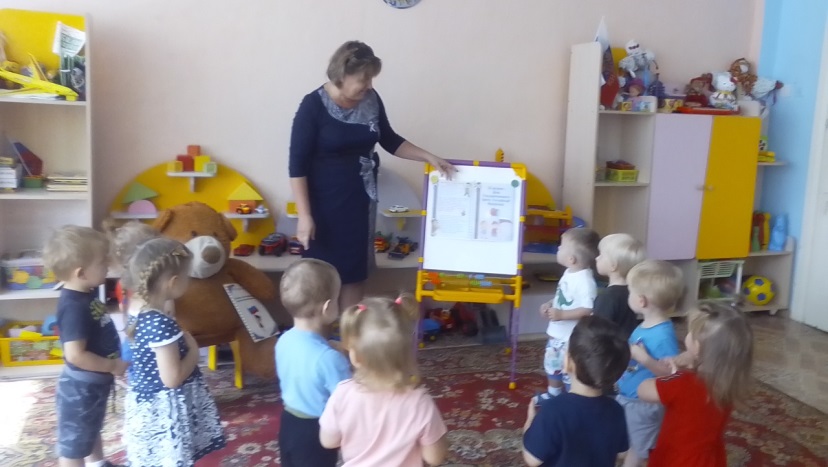 Воспитатель предлагает рассмотреть флаг (белый цвет символизирует - мир; синий – небо; красный– огонь, отвагу и любовь), объясняет, что любой флаг имеет полотнище и древко (палочку). Ребята, флаг – государственный символ России. Его нужно беречь, уважать.Стук в дверь.Воспитатель: А давайте все вместе посмотрим, кто пришёл к нам в гости?Дети: да! (открывается дверь, входит Маша)Маша: Здравствуйте, ребята! Дети: Здравствуй!Маша: Дети, вы любите играть? Давайте поиграем в игру «Будь внимателен».Я буду поднимать флажки, а вы выполнять движения. Белый флажок – хлопки в ладоши, синий флажок– прыжки, красный флажок – топанье ногами. 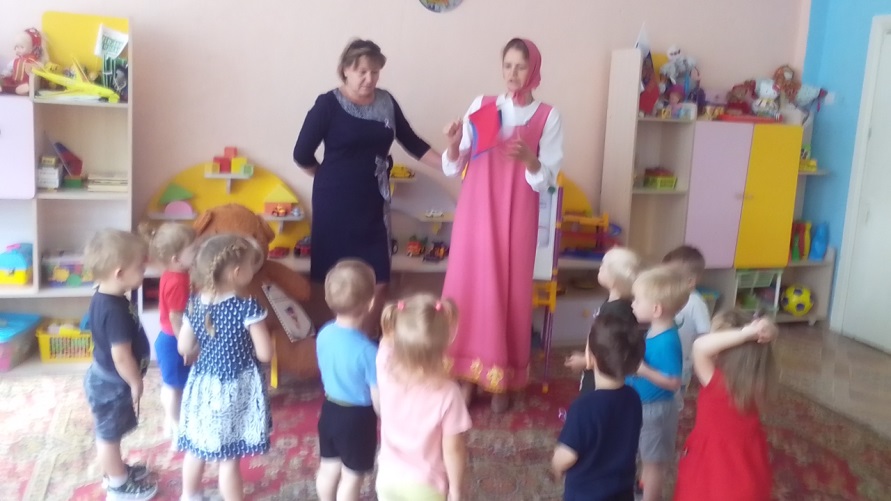 Дети замечают, что Маша загрустила и плачет.Воспитатель: Маша, а почему ты плачешь?Маша: Меня пригласили на праздник « День флага», а я никак не могу собрать флаг, вы мне поможете ?Дети: да!Проводится игра: «Собери флаг»Собрать флаг Российской федерации из частей по образцу и назвать каждый цветВоспитатель: Очень важно не перепутать порядок цветов флага: вверху –белый, в середине – синий, внизу – красный. А если случайно кто -то перевернет полотнище, то получится флаг другого государства. Поэтому надо быть очень внимательным. Вот какой красивый флаг у нашей страны – России.(рассматривают цвет полосок, их количество, называют, проговаривают). Белый цвет означает мир, синий цвет означает верность и правду, красный цвет означает мужество.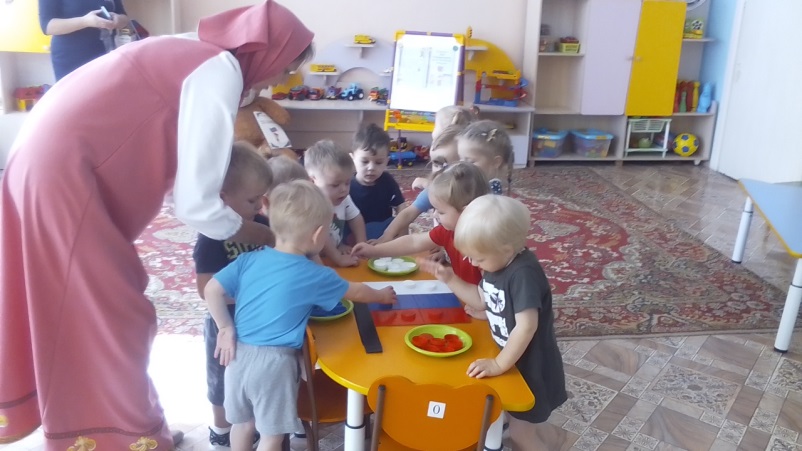 Маша играет с детьми в игры.Игра: «Прыжки из обруча в обруч»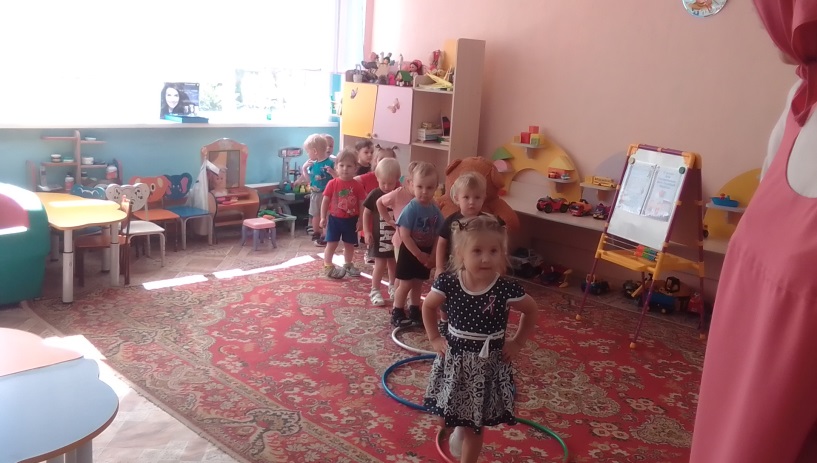 Игра: «Найди флажок»Дети закрывают глаза, Маша прячет флажки по группе. По сигналу «Пора», дети отрывают глаза и идут искать флажки. Кто нашел, ходят с флажком по комнате. По сигналу «На места», дети садятся на свои места.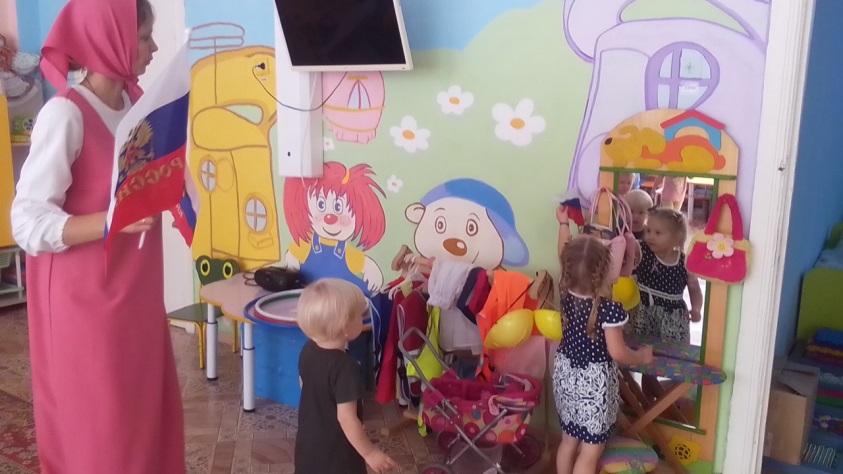 Маша:Я поиграла с вами, и собирать флаг научилась! Спасибо вам ребята, а  мне пора уходить меня уже ждут мои друзья! А я тоже вам подарки приготовила (дарит всем детям по флажку)Маша вместе с детьми, проходит торжественный парад вместе с флажками.Маша: До свидания, ребята!Дети: До свидания,  Маша.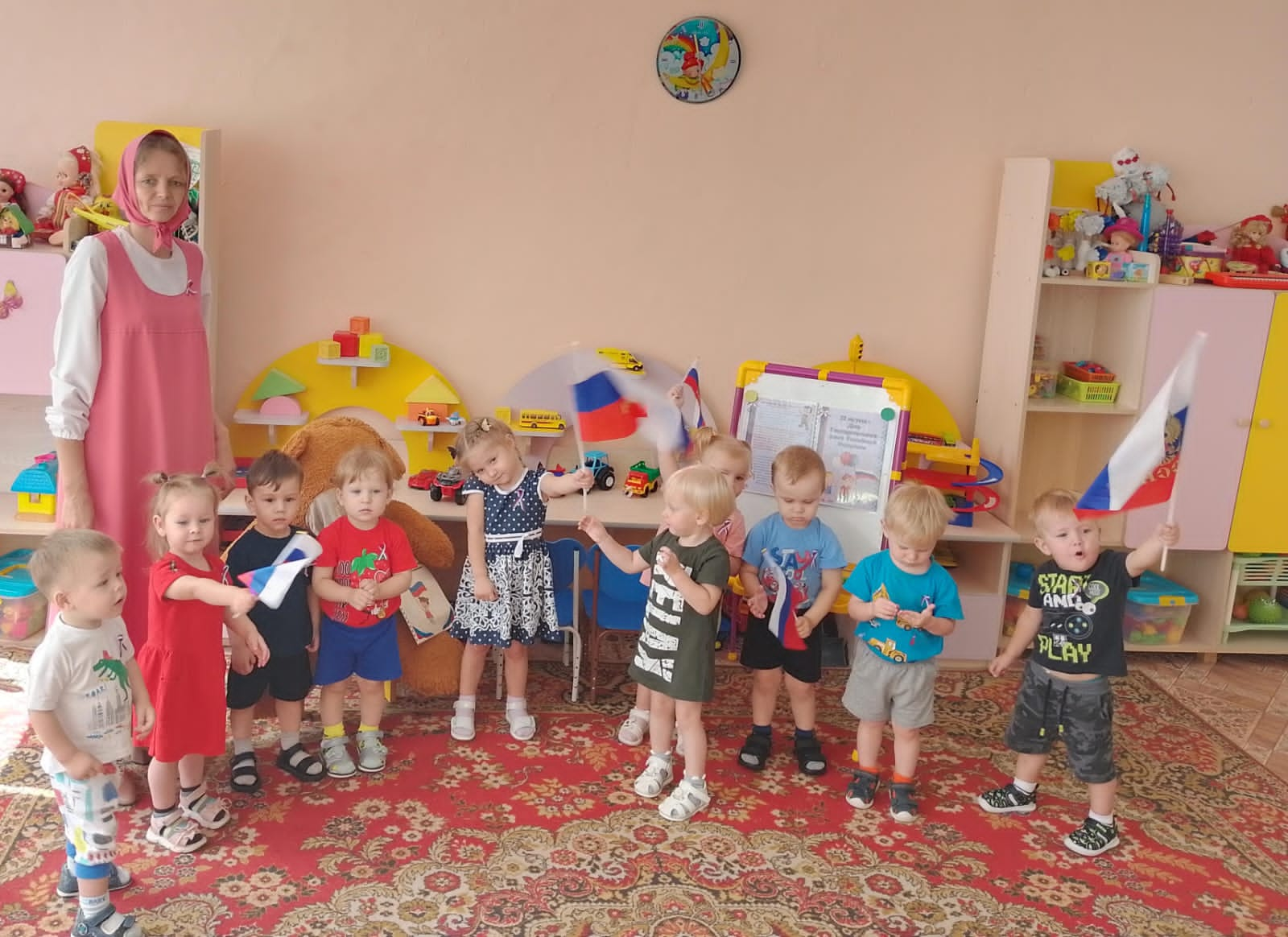 